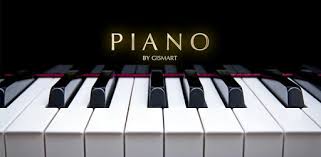 Arrange – Appella 2Fall Harmony Weekend 2018 – Friday, September 14, 2018Registration Form Free for Region 17 membersThanks for your interest in developing your barbershop arranging skills with the finest faculty our region has to offer! These sessions are not only for arrangers, but any directors, associate/assistant directors, section leaders or anyone interested in learning how to tweak an arrangement. Beginning and intermediate classes will be offered.Beginning: I know how to read music, but I’m not very familiar with the eleven barbershop chords. Intermediate: I’m familiar with the eleven barbershop chords and have done some arranging.One-on-One Appointment: I have arranged a whole song and would like a private 1-hour appointment to go over my arrangement.Which level from above best describes you? _________________________________If you are unsure of your arranging level or have any questions, please email Jean Flinn, CMA: singjean6@gmail.comReturn completed registration form to:Vicki VanGorder, On Site Event CoordinatorAwicky16@yahoo.comRegistration Deadline is Sept 3, 2018ParticipantNameAddressChorus/Quartet AffiliationChorus/Quartet Role Director ___ Assoc/Assist  ___ Section Leader ___Chorus/Quartet Member ____Arranging ExperienceNone___ Some ___ Lots ____Attended Arrange-Appella 1 Yes____   No_____Phone NumberH:C: